FORMATO DE TESIS Y REQUISITOS QUE DEBERA CUMPLIR EL ALUMNO QUE DESEE OBTENER EL TITULO DE CIRUJANO DENTISTA EN LA FACULTAD DE ODONTOLOGÍA DE LA UNIVERSIDAD VERACRUZANA, ZONA POZA RICA - TUXPAN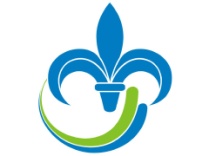 FORMATO  DE TESIS	La tesis para el grado de licenciado debe contener 100 cuartillas como mínimo, excluyendo la portada (exterior e interior), el índice, la bibliografía, y los anexos. Las tesis que se entregan para trámites de titulación no deben contener dedicatorias ni agradecimientos.PORTADA(Interior y Exterior). Contendrá exclusivamente los datos que indique la portada modelo:CARATULA:Nombre de la UniversidadFacultadCarreraTítulo de tesisTítulo o grado por obtener con el nombre del tesista.Ciudad, estado y año  de presentación de tesis.Director de tesisAsesorLogotipo Flor de LisTodo en una sola página.TAMAÑOCarta (28 x .). La orientación debe ser vertical.ENTREGAR UNICAMENTE  EN CDESCRITURALa letra debe ser Arial en tamaño 12.El texto debe escribirse con mayúscula y minúscula.Interlineado de 1.5 y solo por el anverso de la hoja.No se dejará espacio en blanco al final de la página, excepto cuando concluya un capitulo.Cada capítulo debe iniciar en una nueva hoja.MARGENESMárgenes derecho, superior e inferior de . Margen izquierdo .TITULODebe mostrar cuál es el problema central de la investigación.Debe mencionar el lugar y el lapso en que se realizó la investigación.INDICE Secuenciar los contenidos conforme a la estructura general que se sigue en la presente guía: Resumen, Presentación, Introducción, Metodología, Resultados, conclusiones, Bibliografía y anexos.Indicar las páginas correspondientes a los diversos contenidos.No es necesario índice de gráficas y tablas.Enumerar como página 1 la introducción.RESUMENEn español, para tesis de investigación.Es una síntesis del texto de no más de 300 palabras, para ayudar al lector a captar más rápidamente el contenido del texto, la lógica de la investigación y la pertinencia de las conclusiones.Debe plantear con claridad el tema, la pregunta de investigación, objetivo principal del estudio, perspectiva teórica del mismo, enfoque metodológico,  conclusiones y posibles alcances de estudio.PALABRAS CLAVEDescripción de términos clave, para tesis de investigación, de  5 palabras. Orden alfabéticoABSTRACT, Resumen En inglés para tesis de investigación con key words: de 3 a 5 palabras incluir al final de la hoja. Orden alfabéticoCAPÍTULO 1INTRODUCCION (para tesis y tesina)	Consiste en una breve reseña del contenido de la tesis y del problema a investigar.Debe incluir:Planteamiento del problema: descripción del problema y preguntas de investigación que lo delimiten.(tesis)Justificación del estudio: utilidad (por qué), alcances (para qué) y limitaciones del mismo. Tesis y tesina)Objetivos: (para tesis y tesina  de investigación). General y Específico.  Hipótesis (para tesis de investigación).Variables y/o categoría de análisis debidamente especificadas. (tesis )Unidades de medida. (tesis)Contexto general de la investigación: donde se realizó.(tesis y tesina)CAPÍTULO IIMARCO TEORICODebe incluir:MARCO HISTORICO revisión crítica y somera de la literatura relevante de antaño, describiendo detalladamente estudios hechos sobre el tema investigado.MARCO CONCEPTUAL: teorías, conceptos, normas  que dan de la problemática estudiada.Debe quedar clara la perspectiva teórica en la que se basa el estudio.MARCO REFERENCIAL o revisión de la literatura, artículos  en que se desarrollan los estudios e investigaciones de 5 años a la fecha  (es necesario para poder elaborar la DISCUSION de los resultados obtenidos en el trabajo del tesista con otros investigadores).CAPÍTULO IIIMETODOLOGIAMATERIALES Y METODOS (para tesis y tesina de investigación). Debe incluir:Tipos de estudio y diseño utilizado.Sujeto, universo y muestra (características que son relevantes de los sujetos; descripción del universo y muestra) (tesis)Criterios de inclusión, exclusión y eliminaciónDeterminación estadística del tamaño de la muestra. (tesis)Instrumentos (descripción precisa de la unidad de análisis).(tesis)metodología (describir como se aplicaron los instrumentos y/o técnicas y que tratamiento se le dio a la información).MaterialInstrumentalEquipoTécnica y/o procedimientoCAPÍTULO IVRESULTADOSAnálisis e interpretación de resultados. (tesis)Contrastación  y prueba de hipótesis. (tesis)Interpretación de los resultados (tesis)Los resultados pueden presentarse en el mismo orden en que fueron presentadas las hipótesis o variable, las cuales deben ser debidamente probadas.Presentar la información o los datos obtenidos con el correspondiente tratamiento de los mismos, previamente indicado en la metodología.Deben describirse y comentarse brevemente.DISCUSIONDel marco referencial los artículos más interesantes relacionados al tema, (5 años )Para tesis de investigación.CAPÍTULO VCONCLUSION Tesis y tesina)Sintetizar los resultados principales de la investigación.Analizar las implicaciones de la investigación y establecer cómo se respondieron las preguntas de investigación y se cumplieron o no los objetivos.PROPUESTAS DE INVESTIGACION (tesis)Para tesis de investigaciónEnfocar las propuestas exclusivamente en base al estudio realizado.RECOMENDACIONES  (tesina)REFERENCIASDebe incluir todo el material consultado.En orden de aparición (sistema Vancouver)Ver especificaciones del sistema Vancouver.ANEXOSDebe(n) incluirse instrumentos y/o técnicas utilizados para recoger los datos, así como cualquier material o documento que se considere pertinente ejemplos: Historial Clínica Médico-Odontológica, Censo, Norma de Salubridad, Evidencias de desempeño.Numerarlos y ponerles título.Sin página.